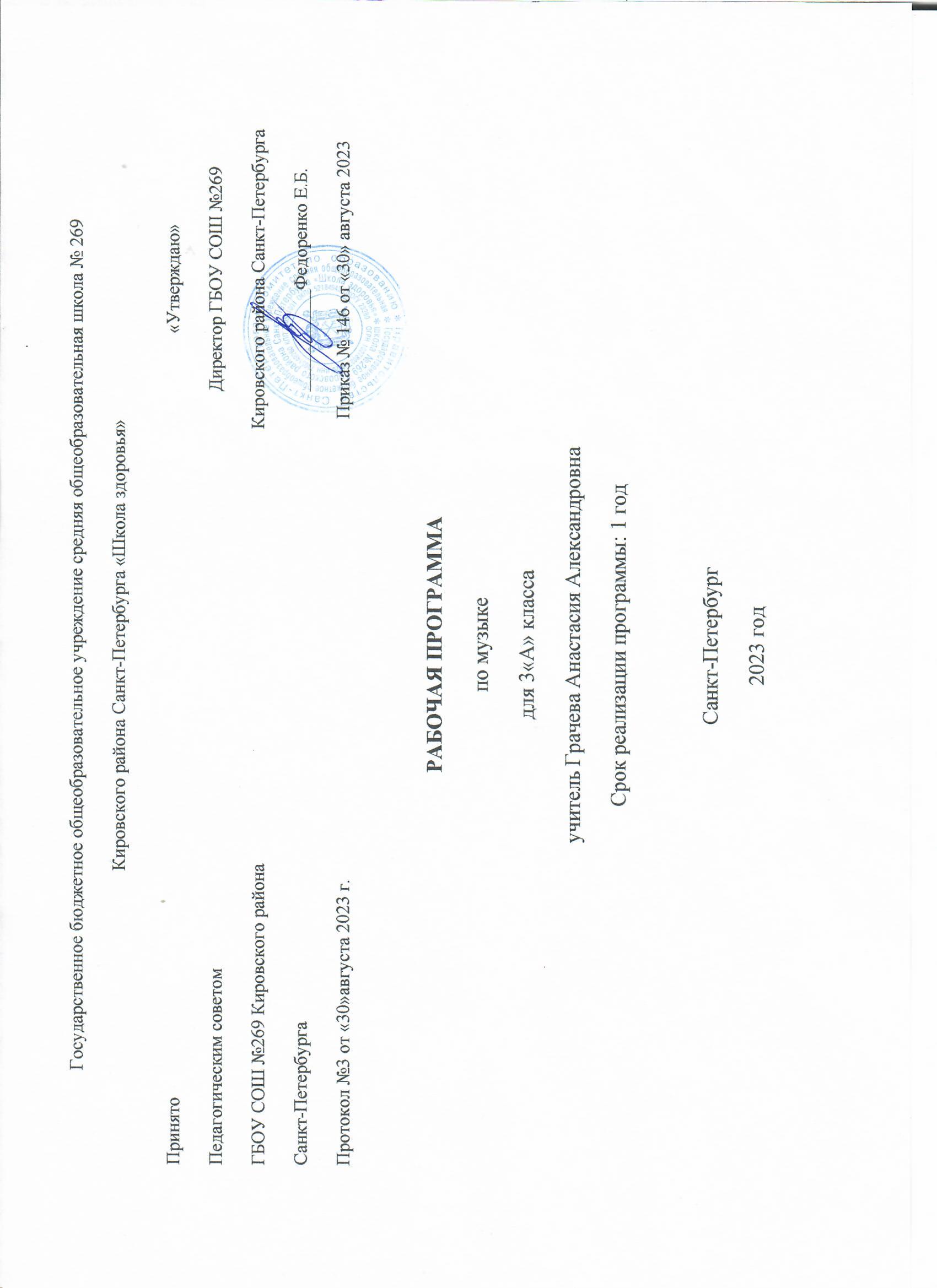 Пояснительная запискаРабочая  программа  построена в соответствии с программой «Музыкальное искусство-концепция «Начальная школа 21 века», под  редакцией  Н.Ф. Виноградовой авторы Усачёва В.О., Школяр Л.В., Школяр В.А. - М.: Вентана - Граф,2017г., примерной  программой начального общего образования по музыке, созданной на основе федерального компонента государственного стандарта общего образования  начальной школы.Реализация рабочей программы осуществляется с использованием учебно-методического комплекта "Музыка. 3 класс" ( авторы Л.В.Школяр, Л.Л.Алексеева), состоящего из:Учебник:Усачёва, В.О. Музыка. 3 класс: учебник/ В.О. Усачёва.- М.: Вентана - Граф,2017Методическое пособие для учителя. В.О.Усачёва, Л.В.Школяр, В.А.Школяр, - М.: Вентана-Граф,2017г.Фонохрестоматия к учебнику CD (mp3) "Музыка. 3 класс"
Место учебного предмета в учебном планеПредмет «Музыка» относится к базовому уровню. К обязательной и формируемой участниками образовательного процесса части учебного плана ГБОУ СОШ № 269 «Школа здоровья»В соответствии с Базисным учебным планом в начальных классах на учебный предмет «Музыка» отводится 135 часов (из расчёта 1 час в неделю), из них: в 3 классе 34 часа.Общая характеристика предметаСодержание музыкального образования в начальной школе — это запечатленный в музыке духовный опыт человечества, в котором отражены вопросы смысла жизни, существования человека на Земле. Музыкальное искусство имеет особую значимость для нравственного воспитания школьников, последовательного расширения и укрепления их ценностно-смысловой сферы, формирования способности оценивать и сознательно выстраивать эстетические отношения к себе, другим людям, Отечеству, миру в целом.Цель                     Целью уроков музыки в начальной школе является воспитание у учащихся музыкальной культуры как части их общей духовной культуры, где содержание музыкального искусства разворачивается перед детьми во всём богатстве его   форм и жанров художественных стилей и направлений.Задачи предметаРаскрытие природы музыкального искусства как результата творческой деятельности человека-творца.Формирования у учащихся эмоционально-ценностного отношения к музыке.Воспитание устойчивого интереса к деятельности музыканта - человека, сочиняющего, исполняющего и слушающего музыкуРазвитие музыкального восприятия как творческого процесса - основы приобщения к искусству.Овладение интонационно – образным языком музыки на основе складывающегося опыта творческой деятельности и взаимосвязей между различными видами искусстваВоспитание эмоционально – ценностного отношения к искусству, художественного вкуса, нравственных и эстетических чувств: любви к ближнему, своему народу, Родине, уважения к истории, традициям, музыкальной культуре разных народов мира.Освоение музыкальных произведений и знаний о музыке.      8.   Овладение практическими умениями и навыками в учебно-творческой деятельности: пении, слушании музыки, игре на элементарных музыкальных инструментах, музыкально – пластическом движении и импровизации.Ценностные ориентиры содержания учебного предметаЦенностные ориентиры содержания учебного предмета «Музыка» состоят в следующем:реализация творческого потенциала, готовности выражать своё отношение к искусству;становление эстетических идеалов и самосознания, позитивной самооценки и самоуважения, жизненного оптимизма;приобщение учащихся к шедеврам мировой музыкальной культуры, народному и профессиональному музыкальному творчеству, формирование целостной художественной картины мира;воспитание патриотических чувств, активизация творческого мышления, продуктивного воображения, рефлексии, что в целом способствует развитию растущего человека;эмоционально-эстетический отклик на музыку, обеспечивающий коммуникативное развитие: формирование умения слушать, вести диалог, участвовать в обсуждении жизненных явлений, продуктивно сотрудничать со сверстниками и взрослыми.Результаты изучения учебного предметаСпецифика музыкальных занятий в начальной школе заключается в овладении общими способами постижения музыкального искусства, позволяющими как можно раньше представить в сознании учащихся целостный образ музыки, приобщить к музыкальной культуре, осуществить выход в проблемное поле музыки.Изучение музыки позволяет достичь личностных, метапредметных и предметных результатов освоения учебного предмета.Планируемые результаты освоения программы Личностные результатыДостигаемые учениками при освоении программы личностные результаты содержат:  формирование   основ   гражданской   идентичности,   чувства  гордости  за            свою  Родину,  осознание своей этнической и национальной принадлежности;  формирование основ национальных ценностей российского общества;  формирование целостного, социально ориентированного взгляда на мир в его            органичном единстве и разнообразии природы, народов, культур и религий;  формирование уважительного отношения к истории и культуре других народов;  развитие мотивов учебной деятельности и формирование личностного смысла              учения;  формирование эстетических потребностей, ценностей и чувств;  развитие навыков сотрудничества со взрослыми и сверстниками в разных           социальных ситуациях, умения избегать конфликтов;  развитие этических чувств, доброжелательности и эмоционально-нравственной           отзывчивости, понимания и сопереживания чувствам других людей;  наличие мотивации к творческому труду, работе на результат, бережному           отношению к материальным и духовным ценностям.  Метапредметные результатыМетапредметные  результаты при освоении программы:овладение способностью принимать и сохранять цели и задачи учебной деятельности, поиска средств ее осуществления;освоение способами решения проблем творческого и поискового характера;формирование умения планировать, контролировать и оценивать учебные действия в соответствии с поставленной задачей и условиями ее реализации; определять наиболее эффективные способы решения;формирование умения понимать причины успеха/неуспеха учебной деятельности и способности конструктивно действовать в ситуациях неуспеха;освоение начальных форм познавательной и личностной рефлексии;использование знаково-символических средств представления информации для создания моделей изучаемых объектов и процессов, схем решения учебных и практических задач;активное использование речевых средств и средств информационных и коммуникационных технологий (далее - ИКТ) для решения коммуникативных и познавательных задач;использование различных способов поиска (в справочных источниках и открытом учебном информационном пространстве сети Интернет), сбора, обработки, анализа, организации, передачи и интерпретации информации в соответствии с коммуникативными и познавательными задачами и технологиями учебного предмета «Музыка»; в том числе умение вводить текст с помощью клавиатуры, фиксировать (записывать) в цифровой форме и анализировать изображения, звуки, измеряемые величины, готовить свое выступление и выступать с аудио-, видео- и графическим сопровождением;соблюдение норм информационной избирательности, этики и этикета;овладение навыками смыслового чтения текстов различных стилей и жанров в соответствии с целями и задачами;осознанное строение речевого высказывания в соответствии с задачами коммуникации и составление текста в устной и письменной формах;овладение логическими действиями сравнения, анализа, синтеза, обобщения, классификации по родовидовым признакам, установления аналогий и причинно-следственных связей, построения рассуждений, отнесения к известным понятиям;готовность слушать собеседника и вести диалог; признавать возможность существования различных точек зрения и права каждого иметь свою; излагать свое мнение и аргументировать свою точку зрения и оценку событий;определение общей цели и путей ее достижения; умение договариваться о распределении функций и ролей в совместной деятельности; осуществлять взаимный контроль в совместной деятельности, адекватно оценивать собственное поведение и поведение окружающих;готовность конструктивно разрешать конфликты посредством компромисса и сотрудничества;овладение начальными сведениями о сущности и особенностях объектов, процессов и явлений действительности (природных, социальных, культурных, технических и др.) в соответствии с содержанием учебного предмета «Музыка»;овладение базовыми предметными и межпредметными понятиями, отражающими существенные связи и отношения между объектами и процессами;умение работать в материальной и информационной среде начального общего образования (в том числе с учебными моделями);умение воспринимать окружающий мир во всём его социальном, культурном, природном и художественном разнообразии.Предметные результатыПредметные  результаты при освоении программы:сформированность первоначальных представлений о роли музыки в жизни человека, его духовно-нравственном развитии;сформированность основ музыкальной культуры, в том числе на материале музыкальной культуры родного края, развитие художественного вкуса и интереса к музыкальному искусству и музыкальной деятельности;умение воспринимать музыку и выражать свое отношение к музыкальному произведению;использование музыкальных образов при создании театрализованных и музыкально-пластических композиций, исполнении вокально-хоровых произведений, в импровизации.Уровень подготовки учащихся                К  концу обучения в 3 классе учащиеся могут:проявлять интерес к русскому обрядовому пласту фольклора,•	понимать синкретику народного творчества;             решать учебные и практические задачи:выделять интонационно-стилевые особенности народной музыкальной культуры;сравнивать народную и профессиональную музыку;свободно и непринужденно, проявляя творческую инициативу, самостоятельно запеть (начать в качестве запевалы), завести игру, начать танец и пр.;узнавать произведения,называть русских композиторов, их имена (в соответствии с программой);приводить примеры использования русскими классиками образцов фольклора;различать на слух народную музыку и музыку, сочиненную композиторами в     «народном духе»;                   •	   самостоятельно распевать народные тексты: в стиле устной традицииФормы, порядок и периодичность текущего контроляТакже в 2-4 классах оцениваются следующие виды деятельности учащихся:Работа по карточкам (знание музыкального словаря).Кроссворды и тому подобные игровые задания.Творческие работы по специально заданным темам или по выбору учащегося.Тесты (письменно) по вопросам учителя на повторение и закрепление темы.Музыкальные викторины.Применение широкого спектра творческих способностей ребёнка в передаче музыкальных образов через прослушанную музыку или исполняемую самим ребёнком (рисунки, поделки и т.п.)    Основные виды учебной деятельности школьниковВ качестве видов музыкальной деятельности выдвигаются деятельность композитора, исполнителя, слушателя, которые представлены в неразрывном единстве. Объединенные восприятием музыки, эти виды деятельности отражают три необходимых условия существования музыки, развертывания музыкально-художественной деятельности как целостного явления в единстве процесса и результата.   Основные же виды учебной деятельности школьников – слушание музыки, пение, инструментальное музицирование, музыкально-пластические движения, драматизация музыкальных произведений и др. рассматриваются в качестве форм приобщения детей к музыке.Слушание музыки  В результате слушания музыки ученик приобретает опыт эмоционально-образного восприятия музыки, различной по содержанию, характеру и средствам музыкальной выразительности. Происходит обогащение его музыкально-слуховых представлений об интонационной природе музыки во всём спектре её видов, жанров и форм.ПениеВ процессе пения происходит самовыражение ребёнка в пении. Наблюдается воплощение музыкальных образов при разучивании и исполнении произведений. Происходит освоение вокально-хоровых умений и навыков для передачи музыкально-исполнительского замысла, импровизации.Инструментальное музицированиеНа уроках ученик участвует в коллективном музицировании на элементарных и электронных музыкальных инструментах, участвует в исполнении музыкальных произведений, приобретает  опыт индивидуальной творческой деятельности (сочинение, импровизация).Музыкально-пластические движенияВ процессе таких занятий ребенок приобретает общее представление о пластических средствах выразительности, пробует свое индивидуально-личностное выражение образного содержания музыки через пластику. Приобретает опыт участия в коллективных формах деятельности при создании музыкально-пластических композиций. Приобретает опыт танцевальной импровизации.                    Драматизация музыкальных произведенийПредполагаются театрализованные формы музыкально-творческой деятельности детей:  мызыкальные игры, инсценирование песен, танцев, игры-драматизации. Ребенок приобретает опыт выражения образного содержания музыкальных произведений с помощью средств  выразительности различных  искусств.Содержание курса с примерным распределением учебных часов по разделам курса «Музыка».Тематическое планированиеУчебно-тематический планКалендарно – тематическое планированиепо «Музыке» для 3 класса2023-2024 учебный год№п/п № урокаДатаДатаТема№п/п № урокаПланФактТема1Тест по темам 1 четверти «Характерные черты русской музыки»2Контрольный урок-концерт3Контрольная работа по теме «Русский романс»4Итоговый тест по теме: «особенности русской народной музыки»№ п/пРаздел, темаКол-во часовСодержание1Характерные черты русской музыки8Введение: интонационно-образный язык музыки М.И. Глинки, П.И. Чайковского, М.П. Мусоргского (музыкальные портреты). Понятия «русская» и «российская» музыка-различное и общее. Различное: яркая многоголосная ткань Юга России, холодноватаяскромная «вязь» Севера, особенная лихость, сила и стройность казачьей песни и «многоголосица» других музыкальных культур внутри России. Общее - интонационные корни.2Народное музыкальное творчеств - «энциклопедия» русской интонационности12Обрядовость  как  сущность  русского фольклора. Своеобразие  героики  в народном былинном  эпосе.  Знаменный распев.  Протяжная  песня как особый интонационный склад русской музыки. Частушки и страдания. Танцевальные жанры. Инструментальные плясовые наигрыши.3.Истоки русского классического романса6Интонационная  сфера  городского  музицирования:  взаимодействие  крестьянской песни и городского салонного романса, городская лирика (популярная), старинный романс.4.Композиторская музыка для церкви2Особенности интонирования русского церковного пения. Религирозность в произведениях русских композиторов. Особенности письма для церковных служб.5.Народная и профессионально-композиторская музыка в русской музыкальной		6Обработки народных песен. Переосмысление интонационной сферы русской песенности в творчестве композиторов: два пути - точное цитирование и сочинение музыки в народном духе. Величие России в музыке русских классиков.№ п/пРаздел ТемаКоличество часов1Характерные черты русской музыкиПутешествие на родину русского музыкального языка1Едем в фольклорную экспедицию1Как это бывает, когда песни не умирают1Едем на Север1Едем на Юг1Специфика народной песни1Функции и особенности народной песни1Своеобразие песенного фольклора Кубанских казаков12Народное музыкальное творчество — энциклопедия русской интонационностиМелодизм, напевность народной песни1Жанры народной песни1Исторические песни и былинный эпос1Героико-патриотическая тематика1Лирические песни1Походные песни1Календарные песни1Обрядовые песни1Частушки и страдания1Плясовые песни1Народная песня в царских палатах1Связь народной  и композиторской музыки13Истоки русского классического романсаРусский романс1Крестьянская песня1Городская лирика1Старинный романс1Городской салонный романс1Лирический романс4Композиторская музыка для церквиМузыка в храме1«Богородица Дево, радуйся»15Народная и профессионально-композиторская музыка в русской культуреОбработка народных песен1Интонационные особенности народной музыки в творчестве композиторов1Ритмические особенности народной музыки в творчестве композиторов1Картины народной жизни в музыке композиторов1Сказка ложь, да в ней- намек…..1Русская сказка в произведениях композиторов1Содержание курсаТематическое планированиеТематическое планированиеХарактеристика деятельности учащегося3 класс3 класс3 класс3 классХарактерные черты русской музыки (8 ч)Отношение профессиональной (композиторской) музыки и народного фольклора. Фольклорная экспедиция: собирание и сохранение народного музыкального творчества, древнейших музыкальных инструментов. Мировая слава русской классической музыки. Интонационно-образный язык музыки М.И. Глинки, П.И. Чайковского, М.П. Мусоргского (музыкальные портреты). Понятия «русская» и «российская» музыка — различное и общее. Различное: яркая многоголосная ткань Юга России, холодноватая скромная «вязь» Севера; особенная лихость, сила и стройность казачьей песни и «многоголосица» других музыкальных культур внутри России. Общее — интонационные корниРазмышлять об общих интонационных корнях профессиональной музыки и народного творчества. Различать на слух интонации (мелодии) композиторской и народной музыки. Узнавать по характерным чертам жанры многонационального российского творчества (песни, былины, попевки, инструментальные наигрыши и пр.). Пропевать главные интонации (мелодии) изучаемых произведений композиторов-классиков.Запоминать имена корифеев русской музыкальной культуры, знать названия их лучших произведений.Понимать необходимость сохранения фольклорной культуры, древних музыкальных инструментовРазмышлять об общих интонационных корнях профессиональной музыки и народного творчества. Различать на слух интонации (мелодии) композиторской и народной музыки. Узнавать по характерным чертам жанры многонационального российского творчества (песни, былины, попевки, инструментальные наигрыши и пр.). Пропевать главные интонации (мелодии) изучаемых произведений композиторов-классиков.Запоминать имена корифеев русской музыкальной культуры, знать названия их лучших произведений.Понимать необходимость сохранения фольклорной культуры, древних музыкальных инструментовНародное музыкальное творчество — энциклопедия русской интонационности (12 ч)Род, родник, Родина — духовно-нравственные основы устного народного творчества. Исторически сложившиеся фольклорные жанры. Обрядовость как сущность русского народного творчества. Благородство, импровизационность и сказительность былинного народного творчества. Истоки своеобразия героики в былинном эпосе. Рекрутские, свадебные песни. Частушки и страдания. Танцевальные жанры. Инструментальные плясовые наигрыши. Свадебный обряд — ядро и критерий нравственно-эстетического отношения к жизниСравнивать знаменный распев и протяжную песню, выявляя истоки особого интонационного склада русской музыки. Различать и выявлять выражение в русской музыке специфически национальных черт характера. Разучивать и исполнять былинные напевы, народные песни разных жанров, частушки и страдания. Стараться выражать в хоровом и сольном исполнении интонационно-мелодические особенности отечественного музыкального фольклора.Разыгрывать народные обряды, используя народные инструменты и разнохарактерные танцевальные фольклорные жанрыСравнивать знаменный распев и протяжную песню, выявляя истоки особого интонационного склада русской музыки. Различать и выявлять выражение в русской музыке специфически национальных черт характера. Разучивать и исполнять былинные напевы, народные песни разных жанров, частушки и страдания. Стараться выражать в хоровом и сольном исполнении интонационно-мелодические особенности отечественного музыкального фольклора.Разыгрывать народные обряды, используя народные инструменты и разнохарактерные танцевальные фольклорные жанрыИстоки русского классического романса(6 ч)Многообразная интонационная сфера городского музицирования. От крестьянской песни к городскому салонному романсу. Жанры бытового музицирования: старинный (композиторский) романс, любовный, жестокий, цыганский романс, разбойничья песня и пр.Сравнивать народные песни и примеры композиторской интерпретации вокального народного творчества.Различать интонационную сферу городского салонного романса и классического (А. Гурилёв, А. Алябьев, А. Варламов).Напевать мелодии старинных романсов, выражая интонацией психологическую насыщенность содержанияСравнивать народные песни и примеры композиторской интерпретации вокального народного творчества.Различать интонационную сферу городского салонного романса и классического (А. Гурилёв, А. Алябьев, А. Варламов).Напевать мелодии старинных романсов, выражая интонацией психологическую насыщенность содержанияКомпозиторская музыка для церкви (2 ч)Хоровая музыка на религиозные тексты (Д.С. Бортнянский, П.Г. Чесноков, А.А. Архангельский, С.В. Рахманинов и др.) — значимый пласт русской музыкальной культуры. Особенности интонирования русского церковного пения.Размышлять о роли музыки в церкви. Различать интонационно-мелодические особенности духовной музыкиРазмышлять о роли музыки в церкви. Различать интонационно-мелодические особенности духовной музыкиНародная и профессионально-композиторская музыка в русской культуре(8 ч)Два пути в профессиональной аранжировке классиками народной музыки — точное цитирование и сочинение музыки в народном духе. Особенности индивидуальных подходов к переосмыслению интонационной сферы русской песенности в профессиональном композиторском творчестве (обработки народных песен). Общее и различное в выражении героического начала в народной и профессиональной музыке. Величие России в музыке русских классиковРазличать на слух народную музыку и музыку, сочинённую композиторами в народном духе. Уметь проследить и объяснить в народной музыке зависимость комплекса выразительных средств от содержания мировоззрения русского человека, воспроизводимого конкретного чувства, черты характера.Выявлять своеобразие отношения классиков к интонационному богатству народной исполнительской культуры.Определять композитора незнакомой музыки по характерным для него принципам использования народного фольклора.Стараться в исполнении народной музыки воспроизводить специфику устной традиции.Участвовать в воспроизведении основных моментов русских обрядовРазличать на слух народную музыку и музыку, сочинённую композиторами в народном духе. Уметь проследить и объяснить в народной музыке зависимость комплекса выразительных средств от содержания мировоззрения русского человека, воспроизводимого конкретного чувства, черты характера.Выявлять своеобразие отношения классиков к интонационному богатству народной исполнительской культуры.Определять композитора незнакомой музыки по характерным для него принципам использования народного фольклора.Стараться в исполнении народной музыки воспроизводить специфику устной традиции.Участвовать в воспроизведении основных моментов русских обрядов№ п/пДатаДата       Тема урокаКонтроль№ п/пПланФакт       Тема урокаКонтрольХарактерные черты русской музыки (8ч)Характерные черты русской музыки (8ч)Характерные черты русской музыки (8ч)Характерные черты русской музыки (8ч)Характерные черты русской музыки (8ч)1Путешествие на родину русского музыкального языкаТекущий2Едем в фольклорную экспедициюТекущий34Как это бывает, когда песни не умираютТекущий4Едем на СеверТекущий5Едем на ЮгТекущий6Специфика народной песниТекущий7Функции и особенности народной песниТекущий8Своеобразие песенного фольклора Кубанских казаковТекущий«Народное музыкальное творчество – «энциклопедия» русской интонационности» (12ч.)«Народное музыкальное творчество – «энциклопедия» русской интонационности» (12ч.)«Народное музыкальное творчество – «энциклопедия» русской интонационности» (12ч.)«Народное музыкальное творчество – «энциклопедия» русской интонационности» (12ч.)«Народное музыкальное творчество – «энциклопедия» русской интонационности» (12ч.)9Мелодизм, напевность народной песниТекущий10Жанры народной песниТекущий11Исторические песни и былинный эпосТекущий12Героико-патриотическая тематикаТекущий13Лирические песниТекущий14Походные песниТекущий15Календарные песниТекущий16Обрядовые песниТекущий17Частушки и страданияТекущий18Плясовые песниТекущий19Народная песня в царских палатахТекущий20Связь народной  и композиторской музыкиТематический«Истоки русского классического романса» (6ч.)«Истоки русского классического романса» (6ч.)«Истоки русского классического романса» (6ч.)«Истоки русского классического романса» (6ч.)«Истоки русского классического романса» (6ч.)21Русский романсТекущий22Крестьянская песняТекущий23Городская лирикаТекущий24Старинный романсТекущий25Городской салонный романсТекущий26Лирический романсТекущийКомпозиторская музыка для церкви (2ч.)Композиторская музыка для церкви (2ч.)Композиторская музыка для церкви (2ч.)Композиторская музыка для церкви (2ч.)Композиторская музыка для церкви (2ч.)27Музыка в храмеТекущий28«Богородица Дево, радуйся»ТематическийНародная и профессионально-композиторская музыка в русской музыкальной культуре (6ч.)Народная и профессионально-композиторская музыка в русской музыкальной культуре (6ч.)Народная и профессионально-композиторская музыка в русской музыкальной культуре (6ч.)Народная и профессионально-композиторская музыка в русской музыкальной культуре (6ч.)Народная и профессионально-композиторская музыка в русской музыкальной культуре (6ч.)29Обработка народных песенТекущий30Интонационные особенности народной музыки в творчестве композиторовТекущий31Ритмические особенности народной музыки в творчестве композиторовТекущий32Картины народной жизни в музыке композиторовТекущий33Сказка ложь, да в ней- намек…..Текущий34Русская сказка в произведениях композиторовИтоговыйИтого  34 часаИтого  34 часаИтого  34 часаИтого  34 часаИтого  34 часа